基本信息基本信息 更新时间：2024-05-09 16:27  更新时间：2024-05-09 16:27  更新时间：2024-05-09 16:27  更新时间：2024-05-09 16:27 姓    名姓    名安潇安潇年    龄31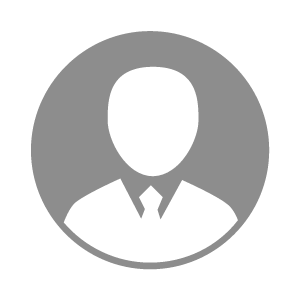 电    话电    话下载后可见下载后可见毕业院校成都农业科技职业学院邮    箱邮    箱下载后可见下载后可见学    历大专住    址住    址期望月薪10000-20000求职意向求职意向配合料销售经理,猪料销售,预混料销售员配合料销售经理,猪料销售,预混料销售员配合料销售经理,猪料销售,预混料销售员配合料销售经理,猪料销售,预混料销售员期望地区期望地区南充市|绵阳市|广元市|广安市南充市|绵阳市|广元市|广安市南充市|绵阳市|广元市|广安市南充市|绵阳市|广元市|广安市教育经历教育经历就读学校：成都农业科技职业学院 就读学校：成都农业科技职业学院 就读学校：成都农业科技职业学院 就读学校：成都农业科技职业学院 就读学校：成都农业科技职业学院 就读学校：成都农业科技职业学院 就读学校：成都农业科技职业学院 工作经历工作经历工作单位：四川普爱饲料有限公司 工作单位：四川普爱饲料有限公司 工作单位：四川普爱饲料有限公司 工作单位：四川普爱饲料有限公司 工作单位：四川普爱饲料有限公司 工作单位：四川普爱饲料有限公司 工作单位：四川普爱饲料有限公司 自我评价自我评价1，职业素养高，自我驱动力强。2，善于团队协作，敢于承担责任。3，有强烈赚钱的欲望。4，喜欢做销售，对销售认知高1，职业素养高，自我驱动力强。2，善于团队协作，敢于承担责任。3，有强烈赚钱的欲望。4，喜欢做销售，对销售认知高1，职业素养高，自我驱动力强。2，善于团队协作，敢于承担责任。3，有强烈赚钱的欲望。4，喜欢做销售，对销售认知高1，职业素养高，自我驱动力强。2，善于团队协作，敢于承担责任。3，有强烈赚钱的欲望。4，喜欢做销售，对销售认知高1，职业素养高，自我驱动力强。2，善于团队协作，敢于承担责任。3，有强烈赚钱的欲望。4，喜欢做销售，对销售认知高1，职业素养高，自我驱动力强。2，善于团队协作，敢于承担责任。3，有强烈赚钱的欲望。4，喜欢做销售，对销售认知高1，职业素养高，自我驱动力强。2，善于团队协作，敢于承担责任。3，有强烈赚钱的欲望。4，喜欢做销售，对销售认知高其他特长其他特长